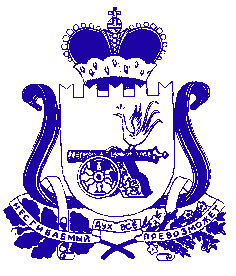 АДМИНИСТРАЦИЯ МУНИЦИПАЛЬНОГО ОБРАЗОВАНИЯ«ДЕМИДОВСКИЙ РАЙОН» СМОЛЕНСКОЙ ОБЛАСТИПОСТАНОВЛЕНИЕ от 31.12.2015  № 816Об утверждении Порядка подготовки документа планирования по муниципальным маршрутамрегулярных перевозок в пригородном автомобильном сообщении на территории муниципального образования«Демидовский район» Смоленской области   В соответствии с Федеральными законами от 06.10.2003 № 131-ФЗ «Об общих принципах организации местного самоуправления в Российской Федерации», от 13.07.2015 № 220-ФЗ «Об организации регулярных перевозок пассажиров и багажа автомобильным транспортом и городским наземным электрическим транспортом в Российской Федерации и о внесении изменений в отдельные законодательные акты Российской Федерации», руководствуясь Уставом муниципального образования «Демидовский район»  Смоленской области, Администрация муниципального образования «Демидовский район»  Смоленской областиПОСТАНОВЛЯЕТ:1. Утвердить Порядок подготовки документа планирования регулярных перевозок по муниципальным маршрутам регулярных перевозок в пригородном автомобильном сообщении на территории муниципального образования «Демидовский район»  Смоленской области согласно приложению.2. Настоящее постановление разместить на официальном сайте Администрации муниципального образования «Демидовский район» Смоленской области в сети «Интернет».        3. Контроль за исполнением настоящего постановления возложить на заместителя Главы Администрации муниципального образования «Демидовский район» Смоленской области — начальника Отдела Н.Н. Заботина.Глава Администрации муниципального образования «Демидовский район»Смоленской области                                                                                    А.Ф. СеменовПриложение                                                                                      к постановлению Администрации                                                                                              муниципального образования «Демидовский район»   Смоленской областиот 31.12.2015 № 816ПОРЯДОКПОДГОТОВКИ ДОКУМЕНТА ПЛАНИРОВАНИЯ РЕГУЛЯРНЫХ ПЕРЕВОЗОК ПО МУНИЦИПАЛЬНЫМ МАРШРУТАМ РЕГУЛЯРНЫХ ПЕРЕВОЗОК В ПРИГОРОДНОМ АВТОМОБИЛЬНОМ СООБЩЕНИИ НА ТЕРРИТОРИИ МУНИЦИПАЛЬНОГО ОБРАЗОВАНИЯ «ДЕМИДОВСКИЙ РАЙОН» СМОЛЕНСКОЙ ОБЛАСТИ 1. Порядок подготовки документа планирования регулярных перевозок по муниципальным маршрутам регулярных перевозок в пригородном автомобильном сообщении на территории муниципального образования «Демидовский район» Смоленской области (далее - документ планирования) разработан в целях реализации Федерального закона от 13.07.2015 № 220-ФЗ «Об организации регулярных перевозок пассажиров и багажа автомобильным транспортом и городским наземным электрическим транспортом в Российской Федерации и о внесении изменений в отдельные законодательные акты Российской Федерации».2. Подготовка документа планирования осуществляется на основании муниципальной маршрутной сети пассажирского транспорта в пригородном автомобильном сообщении на территории муниципального образования «Демидовский район» Смоленской области.3. Целями подготовки документа планирования являются повышение качества и эффективности транспортного обслуживания населения муниципального образования «Демидовский район» Смоленской области  в части организации пригородных пассажирских перевозок, определение направления развития транспортной системы.4. Документ планирования разрабатывается на срок не менее трех лет и устанавливает перечень мероприятий по развитию регулярных перевозок по муниципальным маршрутам  в пригородном автомобильном сообщении на территории муниципального образования «Демидовский район» Смоленской области.